KEMENTERIAN RISET, TEKNOLOGI DAN PENDIDIKAN TINGGI 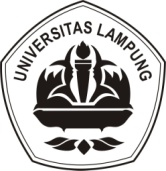 UNIVERSITAS LAMPUNG		FAKULTAS KEGURUAN DAN ILMU PENDIDIKANJURUSAN ILMU PENDIDIKANPROGRAM STUDI S1 PG PAUDJalan Soemantri Brojonegoro No. 1 Gedung Meneng Bandar Lampung 35145 Telp. ( 0721) 704624Kampus A Jalan Panglima Polim No.40 Kec. Segala Mider Tanjung Karang Barat  Bandar Lampung Kampus B Jalan Budi Utomo Margorejo No. 25 Kecamatan Metro Selatan Kota Metro Telp. (0725) 46673PERMOHONAN PENGISIAN / EDIT KRS SIAKAD ONLINEYang bertanda tangan di bawah ini :	Nama				: .................................................................................	N P M				: .................................................................................	Semester / Kelas		: .........................................../.....................................	Jurusan			: Ilmu Pendidikan FKIP Unila	Program Studi			: S1 PG PAUDDengan ini mengajukan permohonan untuk pengisian/edit KRS di Siakad online, dikarenakan pada saat jadwal pengisian saya :............................................................................................................................................................................................................................................................................................................................................................................................................................................................................................................................................................................................................................................................................................................................................................................................................Bersama ini terlampir						1. Fotocopy KTM								2. Fotocopy Slip SPP terakhirDemikian agar dapat dimaklumi dan saya ucapkan terima kasih.								Bandar Lampung, ..........................Mengetahui,Ka.Program Studi PG PAUD					Pemohon,Ari Sofia, S.Psi., MA.Psi.					……………………………………...NIP. 197606022008122001					NPM.